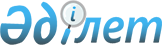 Об установлении размера арендной платы за пользование жилищем из государственного жилищного фондаПостановление акимата города Лисаковска Костанайской области от 9 июня 2020 года № 144. Зарегистрировано Департаментом юстиции Костанайской области 11 июня 2020 года № 9260
      В соответствии с пунктом 1 статьи 97 Закона Республики Казахстан от 16 апреля 1997 года "О жилищных отношениях", приказом Председателя Агентства Республики Казахстан по делам строительства и жилищно-коммунального хозяйства от 26 августа 2011 года № 306 "Об утверждении Методики расчета размера платы за пользование жилищем из государственного жилищного фонда" (зарегистрирован в Реестре государственной регистрации нормативных правовых актов за № 7232), акимат города Лисаковска ПОСТАНОВЛЯЕТ:
      1. Установить размер арендной платы за пользование жилищем из государственного жилищного фонда в жилых домах, расположенных по следующим адресам:
      город Лисаковск, микрорайон 1, дом 2, квартира 13, в размере 5,4 (пять) тенге (четыре) тиын за один квадратный метр в месяц;
      город Лисаковск, микрорайон 11, дом 19, квартира 2, в размере 60,1 (шестьдесят) тенге (один) тиын за один квадратный метр в месяц;
      город Лисаковск, микрорайон 12, дом 11, в размере 47,9 (сорок семь) тенге (девять) тиын за один квадратный метр в месяц.
      2. Государственному учреждению "Аппарат акима города Лисаковска" в установленном законодательством Республики Казахстан порядке обеспечить:
      1) государственную регистрацию настоящего постановления в территориальном органе юстиции;
      2) размещение настоящего постановления на интернет-ресурсе акимата города Лисаковска после его официального опубликования.
      3. Контроль за исполнением настоящего постановления возложить на руководителя государственного учреждения "Аппарата акима города Лисаковска".
      4. Настоящее постановление вводится в действие по истечении десяти календарных после дня его первого официального опубликования.
					© 2012. РГП на ПХВ «Институт законодательства и правовой информации Республики Казахстан» Министерства юстиции Республики Казахстан
				
      Аким города Лисаковска 

А. Исмагулов
